Техническое задание к Договору – Счету:г. СевастопольOrganization, в лице Place Name действующий на основании ____________ именуемыйв дальнейшем «Заказчик», с одной стороны, и ООО «Астрал Севастополь», в лице генерального директора Снежаны Вячеславовны Мягкой, действующей на основании Устава, именуемое в дальнейшем «Исполнитель», с другой стороны, составили настоящее Техническое задание (далее – «Техническое задание») и пришли к соглашению определить следующие условия оказания Услуг по Договору:Наименование оказываемых услуг: Тендерный займ на обеспечение заявки по 44-ФЗКоличество тендеров:Технические требования к оказанию Услугам:Цель оказания  Услуг: Получение необходимых сумм в кратчайшие сроки без необходимости контроля возврат денег (функция переходит на кредитующую организацию).Сроки оказания Услуг: в течение 5 рабочих днейВид оказываемых услуг: Услуги подбора компаний предоставляющих тендерные займы и подготовка документов Условия оказания услуг: выезд к Заказчику , дистанционно .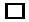 Порядок сдачи и приемки результатов: Акт оказания услуг.Подбор компаний предоставляющих тендерные займы на обеспечение и исполнение контракта при подаче Заявки и при заключении Договора ЗаказчикомФормирование необходимого пакета документов для получения тендерного ЗаймаДокументы, предоставляемые ЗаказчикомДокументы, предоставляемые Заказчиком1. Карточка предприятия с основными реквизитами и данными о компании (в word) 2. Учредительные документы: 3. Устав. 4. Решение (или протокол) и приказ о назначении руководителя. 5. Копия паспорта руководителя и учредителей (цветной скан или черно-белый (всех страниц, даже пустых))6. ИНН Свидетельство 7. ОГРН Свидетельство 8. Бухгалтерская отчетность: 9. Бухгалтерская отчетность (формы 1, 2) за последний отчетный период с квитанцией о приеме (скан) 10. Налоговая декларация на прибыль за последний отчетный период с квитанцией о приеме (скан) 11. Дополнительные документы, запрашиваемые Заимодавцем. «СОГЛАСОВАНО»ЗАКАЗЧИКPlaceOrganization___________ /____________/«___» __________  20__г.«СОГЛАСОВАНО»ИСПОЛНИТЕЛЬГенеральный директор ООО «Астрал Севастополь»___________ /____________/«___» __________  20__г.